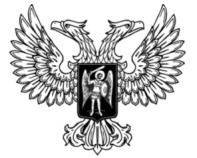 ДонецкАЯ НароднАЯ РеспубликАЗАКОНо внесении изменениЯ в ЗАКОН ДОНЕЦКОЙ НАРОДНОЙ РЕСПУБЛИКИ «О ЛИЦЕНЗИРОВАНИИ ОТДЕЛЬНЫХ ВИДОВ ХОЗЯЙСТВЕННОЙ ДЕЯТЕЛЬНОСТИ»Принят Постановлением Народного Совета 8 октября 2021 годаСтатья 1Внести в главу VII Закона Донецкой Народной Республики 
от 27 февраля 2015 года № 18-IНС «О лицензировании отдельных видов хозяйственной деятельности» (опубликован на официальном сайте Народного Совета Донецкой Народной Республики 17 марта 2015 года) изменение, дополнив ее частью 4 следующего содержания:«4. До формирования органов местного самоуправления и вступления в силу закона, регулирующего вопросы их организации, функции органов местного самоуправления, предусмотренные настоящим Законом, могут осуществляться местными администрациями в пределах, определенных Главой Донецкой Народной Республики.».Глава Донецкой Народной Республики					Д.В. Пушилинг. Донецк21 октября 2021 года№ 327-IIНС